Dit formulier getypt invullen en in WORD aanleveren/mailen, niet als PDF.VoorwaardenDe aanvraag dient vóór aanvang gemaild te worden aan het NIV bureau (liefst 1-2 maanden van tevoren, zodat het oordeel bekend is vóór aanvang van de nascholing)Je bent lid van de NIV (niet-leden betalen een bedrag per aanvraag)Het betreft nascholing in het buitenlandDe accreditatiepunten zijn nodig om te kunnen voldoen aan de herregistratie-eis interne geneeskunde en/of evt. differentiatieHet congres staat (nog) niet vermeld in de congresagenda ProcedureFormulier in WORDVERSIE en GETYPT mailen (incl. programmabijlage met tijdsindeling en evt. extra bijlagen) naar Dorenda van Waterschoot, NIV bureau: accreditatie@internisten.nl. Je krijgt een bevestiging wanneer de aanvraag in behandeling is genomen. Nadat de commissie de aanvraag beoordeeld heeft ontvang je nogmaals bericht. Hier in staan de evt. toegekende punten, de categorie en een instructie hoe je de nascholing + certificaat aan je GAIA dossier kunt toevoegen (interne geneeskunde + evt. differentiatie).Achteraf aanvragen? Alleen als jemotiveert waarom je niet van tevoren hebt kunnen aanvragenhet programma met tijdsindeling en aanvraagformulier opstuurteen certificaat kunt overleggeneen PDF uitdraai van je GAIA dossier meestuurtExtra toelichting bij de invulvelden van het formulierad 1) 	Indien u een internationaal congres wilt bijwonen dat in Nederland wordt georganiseerd met begeleiding van een Nederlandse congresorganisatie, dan kun je het beste contact opnemen met de congresorganisatie en hen verzoeken een aanvraag in te dienen. 	Wanneer de congresorganisatie in het buitenland is gevestigd, dan kan je een aanvraag doen middels dit formulier.ad 2)	Vertaling	Als het programma is opgesteld in het Spaans, Frans, Zweeds, Deens etc. dan een vertaling toevoegen van de onderwerpen. Dit is niet nodig bij Duits en Engels.ad 3)	Bij opgave van het aantal uur alleen de werkelijke nascholingsuren meetellen (geen pauzes, catering, inleiding etc.). De NIV accrediteert maximaal 6 uur/punten per dag.ad 4)	CompetentiesMinimaal 1 competentie invullen, maximaal 3.De som van de percentages moet 100% zijn. Alleen 20-40-60-80-100% gebruiken (dus niet 5%, 10%).ad 5)	Vakgebied(en) 
Minimaal 1 invullen, maximaal 3. Deze vakgebieden komen alleen terug in de congresagenda als zoektermen, zij bieden geen garantie dat een congres meetelt voor de herregistratie van de differentiatie. Daarvoor kun je het beste de beleidsregels herregistratie op de website van de NIV raadplegen: https://internisten.nl/werken-als-internist/herregistratie-0ad 6)	Op het moment van de 5-jaarlijkse herregistratie moet je als internist minimaal 200 punten in je GAIA dossier hebben, (waarvan 50 basis interne geneeskunde) voor een differentiatie 100 punten. Indien dit minimum reeds behaald is, is een aanvraag niet noodzakelijk en kan dus achterwege blijven. Formulier accreditatieaanvraag buitenlandse nascholing 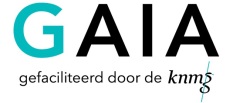 1.Titel congres afkorting + voluit2.Locatie 1) 2)plaatsnaam / land3.Data / aantal uur 3)datum 	(dd-mm-jjjj)datum 	(dd-mm-jjjj)datum 	(dd-mm-jjjj)aantal uur (max. 6)aantal uur (max. 6)3.Data / aantal uur 3)dag 1dag 1uur3.Data / aantal uur 3)dag 2dag 2uur3.Data / aantal uur 3)dag 3dag 3uur3.Data / aantal uur 3)dag 4dag 4uur3.Data / aantal uur 3)dag 5dag 5uur3.Data / aantal uur 3)dag 6dag 6uur3.Data / aantal uur 3)dag 7dag 7uur3.Data / aantal uur 3)totaaltotaaluur4.Website congres6.Motivatie waarom deze nascholing geschikt is voor internisten7.Competenties 4)Maximaal 3, som = 100%Kies alleen 20-40-60-80 of 100% %Medisch handelenMedisch handelen %Kennis en wetenschapKennis en wetenschapKennis en wetenschapKennis en wetenschap7.Competenties 4)Maximaal 3, som = 100%Kies alleen 20-40-60-80 of 100% %CommunicatieCommunicatie %Maatsch. handelen & preventieMaatsch. handelen & preventieMaatsch. handelen & preventieMaatsch. handelen & preventie7.Competenties 4)Maximaal 3, som = 100%Kies alleen 20-40-60-80 of 100% %SamenwerkingSamenwerking %Organisatie en financieringOrganisatie en financieringOrganisatie en financieringOrganisatie en financiering7.Competenties 4)Maximaal 3, som = 100%Kies alleen 20-40-60-80 of 100% %Professionaliteit en kwaliteitProfessionaliteit en kwaliteitProfessionaliteit en kwaliteitProfessionaliteit en kwaliteit8.Vakgebied 5)
Maximaal 3acute geneeskundeacute geneeskundeklinische farmacologieklinische farmacologieklinische farmacologieklinische farmacologie8.Vakgebied 5)
Maximaal 3allergologie/klin. immunologieallergologie/klin. immunologiemedische oncologiemedische oncologiemedische oncologiemedische oncologie8.Vakgebied 5)
Maximaal 3bloedtransfusiegeneeskundebloedtransfusiegeneeskundenefrologienefrologienefrologienefrologie8.Vakgebied 5)
Maximaal 3endocrinologieendocrinologieouderengeneeskundeouderengeneeskundeouderengeneeskundeouderengeneeskunde8.Vakgebied 5)
Maximaal 3gastro-enterologiegastro-enterologiepalliatiefpalliatiefpalliatiefpalliatief8.Vakgebied 5)
Maximaal 3hematologiehematologievasculaire geneeskundevasculaire geneeskundevasculaire geneeskundevasculaire geneeskunde8.Vakgebied 5)
Maximaal 3infectieziekteninfectieziekten8.Vakgebied 5)
Maximaal 3intensive careintensive carebuiten vakgebied interne gen.buiten vakgebied interne gen.buiten vakgebied interne gen.buiten vakgebied interne gen.8.Vakgebied 5)
Maximaal 3interne geneeskundeinterne geneeskundeniet-vakinhoudelijk / algemeenniet-vakinhoudelijk / algemeenniet-vakinhoudelijk / algemeenniet-vakinhoudelijk / algemeen9. Bijlagen toevoegen	(verplicht)Programma met tijdsindeling (geen link)Programma met tijdsindeling (geen link)Programma met tijdsindeling (geen link)Programma met tijdsindeling (geen link)Programma met tijdsindeling (geen link)Programma met tijdsindeling (geen link)Programma met tijdsindeling (geen link)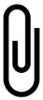 	(indien beschikbaar)Bewijs van accreditatietoekenning van de buitenlandse wetenschappelijke vereniging 
(AMA, EACCME, CME etc.)Bewijs van accreditatietoekenning van de buitenlandse wetenschappelijke vereniging 
(AMA, EACCME, CME etc.)Bewijs van accreditatietoekenning van de buitenlandse wetenschappelijke vereniging 
(AMA, EACCME, CME etc.)Bewijs van accreditatietoekenning van de buitenlandse wetenschappelijke vereniging 
(AMA, EACCME, CME etc.)Bewijs van accreditatietoekenning van de buitenlandse wetenschappelijke vereniging 
(AMA, EACCME, CME etc.)Bewijs van accreditatietoekenning van de buitenlandse wetenschappelijke vereniging 
(AMA, EACCME, CME etc.)Bewijs van accreditatietoekenning van de buitenlandse wetenschappelijke vereniging 
(AMA, EACCME, CME etc.)10.Ik verklaar dat het noodzakelijk is deze aanvraag in behandeling te nemen om daarmee te voldoen 
aan de minimale eisen van: 6)herregistratie interne geneeskundeherregistratie interne geneeskundeherregistratie interne geneeskundeherregistratie interne geneeskundeherregistratie interne geneeskundeherregistratie interne geneeskundeherregistratie interne geneeskundeIk verklaar dat het noodzakelijk is deze aanvraag in behandeling te nemen om daarmee te voldoen 
aan de minimale eisen van: 6)basis interne geneeskunde puntenbasis interne geneeskunde puntenbasis interne geneeskunde puntenbasis interne geneeskunde puntenbasis interne geneeskunde puntenbasis interne geneeskunde puntenbasis interne geneeskunde puntenIk verklaar dat het noodzakelijk is deze aanvraag in behandeling te nemen om daarmee te voldoen 
aan de minimale eisen van: 6)herregistratie differentiatie: ...herregistratie differentiatie: ...herregistratie differentiatie: ...herregistratie differentiatie: ...herregistratie differentiatie: ...herregistratie differentiatie: ...herregistratie differentiatie: ...Toelichting accreditatieaanvraag buitenlandse nascholing 